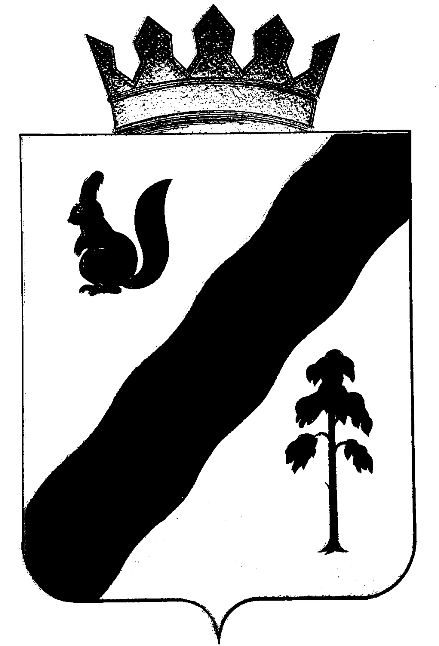 ПОСТАНОВЛЕНИЕАДМИНИСТРАЦИЯ Гайнского МУНИЦИПАЛЬНОГО ОКРУГАОб утверждении Регламента информационного взаимодействия Сектора строительства и благоустройства Администрации Гайнского муниципального округа с функциональными и территориальными органами, подведомственными учреждениями по предоставлению сведений для размещения в рабочей области РИСОГД местного значения - территории Гайнского муниципального округаВ соответствии с пунктом 26 части 1 ст. 16 Федерального закона от 06.10.2003 № 131-ФЗ «Об общих принципах организации местного самоуправления в Российской Федерации», статьей 56, 57 Градостроительного кодекса Российской Федерации, Постановлением Правительства Российской Федерации от 13.03.2020 № 279 «Об информационном обеспечении градостроительной деятельности», статьей 20.5 Закона Пермского края от 14 сентября 2011 г. № 805- ПК «О градостроительной деятельности» администрация,администрация Гайнского муниципального округа ПОСТАНОВЛЯЕТ:1. Утвердить прилагаемый Регламент информационного взаимодействия Сектора строительства и благоустройства Администрации Гайнского муниципального  округа с функциональными и территориальными органами, подведомственными учреждениями по предоставлению сведений для размещения в рабочей области РИСОГД местного значения - территории Гайнского муниципального округа.2. Настоящее постановление вступает в силу со дня подписания и  подлежит  опубликованию на официальном сайте Гайнского муниципального округа Пермского края www.gainy.ru.3. Контроль исполнения настоящего постановления возложить на и.о. заместителя главы округа по строительству, ЖКХ.Глава муниципального округа– глава администрацииГайнского муниципального округа                                                      Е.Г. ШалгинскихУТВЕРЖДЕНпостановлением администрации Гайнского муниципального округаот  25.04.2022 г.  № 320                      Регламент информационного взаимодействия Сектора строительстваи благоустройства Администрации Гайнского муниципального округа с функциональными и территориальными органами, подведомственными учреждениями по предоставлению сведений для размещения в рабочей области РИСОГД местного значения - территорииГайнского муниципального округаI. Общие положения.1.Регламент информационного взаимодействия Сектора строительства и благоустройства администрации Гайнского муниципального округа (далее – Сектор строительства и благоустройства)  разработан в соответствии с Градостроительным кодексом Российской Федерации, Постановлением Правительства Российской Федерации от 13 марта 2020 г. № 279 «Об информационном обеспечении градостроительной деятельности» (далее – Правила, Постановление № 279), Приказом   Министерства  строительства  и жилищно-коммунального хозяйства  Российской Федерации от 06 августа 2020 г. № 433/пр «Об утверждении Технических требований к ведению реестров государственных информационных систем обеспечения градостроительной деятельности, методики присвоения регистрационных номеров сведениям, документам, материалам, размещаемым в государственных информационных системах обеспечения градостроительной деятельности, справочников и классификаторов, необходимых для обработки указанных сведений, документов, материалов, форматов предоставления сведений, документов, материалов, содержащихся в государственных информационных системах обеспечения градостроительной деятельности» (далее-Технические требования, Приказ Минстроя РФ № 433/пр), Законом Пермского края от 14 сентября 2011 года № 805-ПК «О градостроительной деятельности в Пермском крае», Уставом муниципального образования «Гайнский муниципальный округ», утвержденного решением Думы Гайнского муниципального округа № 75 от 29.04.2020 г., постановлением Администрации Гайнского муниципального округа № 225 от 22.03.2022 г. «Об утверждении Регламента ведения информационной системы обеспечения градостроительной деятельности Гайнского муниципального округа Пермского края». 1.2. Регламент устанавливает порядок взаимодействия Сектора строительства и благоустройства администрации Гайнского муниципального округа (далее – Сектор строительства и благоустройства, орган уполномоченный на ведение) в процессе ведения государственной информационной системы обеспечения градостроительной деятельности с функциями автоматизированной информационно-аналитической поддержки осуществления полномочий в области градостроительной деятельности Пермского края (далее – Система  РИСОГД), предоставление и размещения сведений и материалов необходимых для осуществления градостроительной деятельности, со следующими  обладателями муниципального образования «Гайнский муниципальный округ»: Сектор земельных и имущественных отношений;Сектор дорожно-транспортного хозяйства;Управление образования;Сектор молодежной и внутренней политики, культуры и спорта;Отдел экономики;Сектор ЖКХ;МКУ «Управление гражданской защиты»;Территориальный отдел.1.3. Целью Регламента является обеспечение эффективной работы в процессе формирования информационных ресурсов по ведению рабочей области местного значения РИСОГД в рамках информационного взаимодействия органа по сбору градостроительных данных.   1.4. Задачей ведения рабочей области местного значения РИСОГД является формирование единого банка градостроительных данных администрации муниципального образования «Гайнский муниципальный округ» (далее - Гайнский муниципальный округ) в рамках создания   информационного пространства Пермского края).   1.5. Деятельность органа, уполномоченного на ведение, осуществляется путем сбора, документирования, обработки, систематизации, учета и хранения сведений о развитии территорий, застройке, земельных участках, объектах капитального строительства, обеспечения мониторинга объектов градостроительной деятельности в соответствии с федеральным законодательством и иных необходимых для осуществления градостроительной деятельности сведений в порядке, установленном Правительством Российской Федерации. II. Принципы взаимодействияФункциональные и территориальные органы при организации взаимодействия и координации деятельности руководствуются следующими принципами:2.1. Законность;2.2. Взаимообмен;2.3. Самостоятельность в реализации собственных задач и полномочий;2.4. Полнота, достоверность, актуальность сведений ИСОГД;2.5. Формирование единой политики в вопросе введения рабочей области РИСОГД Гайнского муниципального округа, планирования совместной деятельности;2.5. Обязательность и безупречность исполнения.III. Состав размещаемых сведений, документов, материалов.3. Рабочая область местного значения РИСОГД Гайнского муниципального округа включает в себя:3.1. Сведения:о документах территориального планирования Российской Федерации, касающейся территории Гайнского муниципального округа; о документах территориального планирования Пермского края, касающейся территории Гайнского муниципального округа; о документах территориального планирования Гайнского муниципального округа, материалов по их обоснованию;  о правилах землепользования и застройки Гайнского муниципального округа, о внесении в них изменений;о правилах благоустройства;о документации по планировке территории Гайнского муниципального округа;основная часть проекта межевания территории;об изученности природных и техногенных условий на основании результатов инженерных изысканий, материалы и результаты инженерных изысканий;о создании искусственного земельного участка;о границах зон с особыми условиями территорий об особо охраняемой природной территории, лесохозяйственных регламентах лесничества; о планах наземных и подземных коммуникаций;об изъятии и о резервировании земельных участков для государственных и муниципальных нужд;иные сведения, документы и материалы, не размещенные в основных разделах информационной системы на территории Гайнского муниципального округа;о программах реализации документов территориального планирования, которыми предусмотрены мероприятия по реализации документов, утвержденных и действующих на территории Гайнского муниципального округа;  об информационных моделях объектов капитального строительства; 3.2. Дела о застроенных и подлежащих застройке земельных участках.Дела о застроенных и подлежащих застройке земельных участках открываются на каждый земельный участок.Дела о застроенных или подлежащих застройке земельных участках, содержат информацию (сведения, документы, материалы) на земельные участки и объекты капитального строительства, расположенные на территории Гайнского муниципального округа;В состав дела о ЗУ входят:градостроительный план земельного участка;	сведения о ЗУ (кадастровый номер ЗУ, его площадь, местоположение);результаты инженерных изысканий;сведения о площади, о высоте и об этажности объекта капитального строительства, о сетях инженерно-технического обеспечения;  заключение органа исполнительной власти Пермского края о соответствии предмету охраны исторического поселения и   установленным градостроительным регламентам требованиям к архитектурным решениям ОКС (установленным градостроительным регламентом), кроме случаев типовых архитектурных ОКС;заключение государственной историко-культурной экспертизы;заключение государственной экологической экспертизы; заключение государственной экспертизы проектной документации, подтверждающие соответствие проектной документации требованиям технических регламентов и результатов инженерных изысканий;разрешение на строительство;решение администрации Гайнского муниципального округа о предоставлении разрешения на отклонение от предельных параметров разрешенного строительства, реконструкции объектов капитального строительства;решение администрации Гайнского муниципального округа о предоставлении разрешения на условно разрешенный вид использования;документы, подтверждающие соответствие построенного, реконструированного объекта капитального строительства проектной документации; заключение органа государственного строительного надзора;акт проверки соответствия МКД требованиям энергетической эффективности с указанием класса его энергетической эффективности на момент составления этого акта; акт приемки объекта капитального строительства;разрешение на ввод объекта в эксплуатацию, технический план ОКС;схема, отображающая расположение построенного, реконструированного объекта капитального строительства, расположение сетей инженерно-технического обеспечения в границах земельного участка и планировочную организацию земельного участка;уведомление о планируемом строительстве, уведомление об изменении параметров, планируемых строительства или реконструкции объекта ИЖС или садового дома, установленным параметрам 
и допустимости их размещения на ЗУ, уведомление о соответствии / несоответствии указанных в уведомлении 
о планируемом строительстве параметров ИЖС или садового дома 
и допустимости/ недопустимости размещения объекта ИЖС или садового дома на ЗУ (в соответствие статьи 51 ГрК РФ);описание внешнего облика объекта ИЖС или садового дома, в случае строительства или реконструкции, в границах территории исторического поселения федерального или регионального значения;уведомление об окончании строительства, уведомление о соответствии или несоответствии, построенных или реконструированных объекта ИЖС или садового дома, требованиям законодательства градостроительной деятельности
(в соответствие частям 16 и 19  статьи  55 ГрК РФ); уведомление о планируемом сносе ОКС;результаты и материалы обследования ОКС, подлежащему сносу;проект организации работ по сносу ОКС;уведомление о завершении сноса ОКС;иные документы и материалы.3.2.1. В состав дела о застроенном или подлежащем застройке земельном участке помещаются, выданные до введения в действие настоящего Кодекса технические паспорта на объекты капитального строительства расположенные на данном земельном участке. Дела о застроенных или подлежащих застройке земельных участках, содержат информацию (сведения, документы, материалы) на земельные участки             и объекты капитального строительства, расположенные на территории Гайнского муниципального округа;  3.3.  Сведения и материалы для подготовки, согласования и утверждения документов, определенных в соответствие с пунктом 7.1 статьи 56 ГрК РФ.    3.4. Сведения ИСОГД систематизируются в соответствии с кадастровым делением территории Российской Федерации. IV. Формы взаимодействия4.1. Размещению в РИСОГД подлежат копии принятых, утвержденных или выданных документов (далее – принятые документы) и сведения о документах (об объектах, связанных с документами), подлежащими размещению, в том числе векторные описания, а также информационные модели ОКС.4.2. Формирование, передача/получение и обработка сведений ИСОГД, полученных в электронном виде, осуществляется с помощью программно-технических средств: МСЭД, РИСОГД, иных. 4.3. Взаимодействие между органом, уполномоченным на ведение Системы и обладателями сведений ИСОГД: функциональными и территориальными органами, муниципальными учреждениями администрации Гайнского муниципального округа осуществляется путем:4.3.1. предоставления в Сектор строительства и благоустройства документов и сведений о них, предназначенных для размещения в РИСОГД в электронном виде:сканированных копий принятых документов и/или пакета документов, в том числе в формате zip- файла в Сектор строительства и благоустройства по запросам в соответствие с установленными формами, через удаленные рабочие места или непосредственно в РИСОГД;внесения сведений о принятых документах через удаленные рабочие места непосредственно в РИСОГД по формам и формату предоставления, с учетом законодательства РФ.4.3.2. предоставления в Сектор строительства и благоустройства документов и сведений о них, подлежащих размещению в РИСОГД на бумажных носителях. 4.3.3.  предоставления Сектором строительства и благоустройства сведений из РИСОГД по запросам функциональных и территориальных органов, муниципальных учреждений администрации Гайнского муниципального округа. Форма и формат предоставления сведений согласовывается Сектором строительства и благоустройства и функциональным/территориальным органом/ муниципальным учреждением, направившим запрос с соблюдением требований по форматам данных, установленными законодательством РФ. 4.3.4. участия в заседаниях комиссий, совещаниях, рабочих группах, семинарах, конференциях, проведения совместных мероприятий, внесения предложений по предоставлению сведений для размещения в РИСОГД, иных формах.  4.4. передача в орган осуществляющий ведение сведений ИСОГД, сведений, сформированных в результате проведения инвентаризации документов градостроительной деятельности.V.  Порядок взаимодействия5.1. Доступ к системе обеспечивается посредствам регистрации                            в Региональном сервисе аутентификации и авторизации (РСАА) путем направления заявки на получения логина и пароля в систему РИСОГД ПК.5.2. Сектор строительства и благоустройства в рамках информационного взаимодействия, в пределах своей компетенции:формирует/уточняет (перечень) обладателей сведений ИСОГД (участников) и состав передаваемых градостроительных данных, подлежащих размещению                    в рабочей области местного значения ИСОГД;осуществляет координацию деятельности по сбору градостроительных данных между сторонами информационного взаимодействия и обеспечивает контроль поступления сведений для размещения в рамках информационного обмена;обеспечивает своевременное размещение материалов в рабочей области местного значения, включая анализ сведений, документов и материалов, поступающих в том числе в соответствии с заключенными соглашениями;осуществляет деятельность по ведению ИСОГД рабочей области местного значения применительно к территории Гайнского муниципального округа, в соответствии с положениями регламента ведения РИСОГД; направляет в адрес органа по поддержке и развитию Системы, МИГД ПК (ИРГП) замечания по работе и предложения по организации и развитию функциональных возможностей РИСОГД ПК;5.2.1. обеспечивает наполнение системы РИСОГД ПК, используя эффективные методы загрузки, способы и алгоритмы размещения 
и актуализации информации;5.2.2. полученные документы/сведения размещаются Сектором строительства и благоустройства в установленном законодательством РФ порядке, в течение 5 дней со дня получения соответствующих копий документов/ сведений. 5.3. Функциональные и территориальные органы, муниципальные учреждения администрации Гайнского муниципального округа, принявшие, утвердившие, выдавшие документы, содержащиеся в которых сведения, подлежат размещению в рабочей области местного значения ИСОГД: классифицируют принятый документ, как содержащий сведения, подлежащие размещению;в течение 5 дней со дня принятия указанных документов направляют 
в Сектор строительства и благоустройства отсканированные копии документов в электронном виде;5.3.1. вносят непосредственно в РИСОГД через удаленные рабочие места, 
в том числе в электронном виде через специальные средства загрузки сведения 
о документах, подлежащие размещению;5.4. Обладатели информации в целях обеспечения требований законодательства: предоставляют в информационные ресурсы сведения, документы, материалы органу ответственному за ведение Системы:несут ответственность за достоверность, предоставляемых для размещения сведений, документов и материалов. 5.4.1. Сектор земельных и имущественных отношений предоставляет сведения один раз в квартал не позднее 15 числа месяца текущего года, следующего за кварталом в Сектор строительства и благоустройства сведения о земельных участках, расположенных на территории Гайнского муниципального округа (об изъятии для государственных или муниципальных нужд);  об изъятии земельных участков (далее – ЗУ) для государственных или муниципальных нужд, о предоставлении ЗУ, согласовании размещения ЗУ на кадастровом плане территории, выборе ЗУ, возможности и целесообразности размещения объекта на ЗУ, иные документы, содержащиеся в которые сведения, подлежат размещению в ИСОГД;о муниципальном жилищном фонде; о приватизации объектов государственной и муниципальной собственности, об арендных отношениях .5.4.2.  Сектор ЖКХ не позднее 30 числа каждого месяца текущего года предоставляет сведения: о коммунальной инфраструктуре в границах Гайнского муниципального округа, предназначенными для потребителей округа, техническом состоянии многоквартирных домов, жилых домов, общежитиях, сооружениях, о зданиях, строениях, сооружениях признанных ветхими, аварийными (непригодными) для проживания. Сведения предоставляются по каждому объекту капитального строительства. По каждому объекту предоставляются копии соответствующих актов межведомственной комиссии о признании жилого дома ветхим, аварийным (непригодным для проживания). Сектор дорожно-транспортного хозяйства два раза в год, не позднее 30 июня и 30 декабря текущего года предоставляет сведения 
о капитальном строительстве остановочных комплексов (пунктов), открытии (закрытии) маршрутов пассажирского транспорта, о внесении изменений в схему маршрута пассажирского транспорта, в том числе сведения относящиеся 
к дорожной сети, о дорогах (местных), капремонте дорог местного значения, реестре объектов улично-дорожной сети, проездах, в том числе признанных непригодными, сведения о строительстве, реконструкции, капремонте дорог местного значения (в том числе об эксплуатации и о сохранности автомобильных дорог, проездов), реестре объектов улично-дорожной сети.5.4.3. Управление образования два раза в год, не позднее 30 июня и 30 декабря текущего года предоставляет сведения:о зданиях, помещениях, сооружениях/ СИТО), муниципальных образовательных и дошкольных учреждениях, в том числе дополнительного образования (об эксплуатации, обслуживании и содержании объектов 
и прилегающей территории).5.4.4. Сектор молодежной и внутренней политики, культуры и спорта один раз в квартал, не позднее 15 числа месяца текущего года, следующего за кварталом, предоставляет сведения о зданиях, строениях, помещениях муниципальных учреждениях культуры и дополнительного образования, сведения об объектах культурного наследия/памятниках архитектуры, истории и культуры, не позднее 30 июня и 30 декабря текущего года предоставляет сведения о зданиях (сооружениях) и помещениях муниципальных учреждений физкультуры и спорта.5.4.5. Отдел экономики не позднее 30 числа каждого месяца текущего года предоставляет сведения о рекламных конструкциях, нестационарных объектах, открытых автостоянках, учете самовольно построенных объектов, прачечных, банях, ателье, химчистках, парикмахерских (бытовом обслуживании населения).5.4.10. МКУ «Управление гражданской защиты» два раза в год, не позднее 30 июня и 30 декабря текущего года предоставляет сведения о пожарных гидрантах, скважинах и пожарных водоемах, водопроводных сетях (вводах водопровода), на которых установлены гидранты, пожарных пирсах, необходимости застройки пожарных гидрантов.5.4.13. Иные сведения, документы, градостроительной деятельности (за исключением обмена непосредственно через РИСОГД) предоставляются 
и размещаются в установленном законодательством порядке.                         VI. Размещение сведений в РИСОГД.6.1. В течение пяти рабочих дней со дня получения градостроительных данных, орган, уполномоченный на ведение обеспечивает их размещение 
в РИСОГД ПК.6.2. В течении пяти рабочих дней после размещения сведений, документов 
и материалов в федеральных государственных информационных системах, градостроительные данные направляются (в том числе с использованием единой системы межведомственного электронного взаимодействия и подключаемых к ней региональных систем межведомственного электронного взаимодействия) для размещения в РИСОГД ПК в орган, уполномоченный на ведение.6.3. Утвержденные, принятые, согласованные или выданные органом 
– обладателем информации, градостроительные данные, которые подлежат размещению или сведения, о которых подлежат размещению в РИСОГД ПК, органом, уполномоченным на ведение размещаются в течение десяти рабочих дней со дня их утверждения, принятия или выдачи.6.4. Сведения, документы и материалы при их размещении подписываются уполномоченным лицом органа, уполномоченного на ведение РИОГД ПК, усиленной квалифицированной электронной подписью.Информационное взаимодействие между органом, уполномоченным на ведение и органами местного самоуправления, федеральными органами исполнительной власти, исполнительными органами государственной власти Пермского края, физическими и юридическими лицами путем представления сведений из РИСОГД местного значения по запросам, в том числе при осуществлении муниципальных функций и предоставлении муниципальных услуг в сфере градостроительной деятельности; регламент ведения Государственной информационной системы обеспечения градостроительной деятельности. 6.5. Сторонами информационного взаимодействия являются:- орган, уполномоченный на ведение РИСОГД ПК Сектор строительства и благоустройства Администрации Гайнского муниципального округа;- обладатели сведений, документов и материалов (информации о градостроительной деятельности);VII. Предоставление сведений РИСОГД.7.1. Орган, уполномоченный на ведение, предоставляет   доступ к сведениям, документам, материалам из ИСОГД органам регионального и муниципального уровня для просмотра и использования данных.        Руководствуется административным регламентом «Предоставление сведений, документов и материалов, содержащихся в государственных информационных системах обеспечения градостроительной деятельности», утвержденным Постановлением Администрации Гайнского муниципального округа № 957 от 27.10.2021 г.   7.2. Доступ к просмотру векторных моделей (карт) в интернет-браузере, просмотру характеристик выбранных пользователем объектов, включая информацию о местоположении, предоставленную с использованием координат, должен быть обеспечен в системе координат WGS84 в проекции EPSG: 3857 (Web Mercator projection).7.3. Документы, сведения и материалы, содержащиеся в ИСОГД предоставляются бесплатно по запросу органов государственной власти Российской Федерации, органов государственной власти субъектов Российской Федерации, органов местного самоуправления, организаций (органов) по учету объектов недвижимого имущества, а в случаях, предусмотренных федеральными законами, по запросам физических и юридических лиц.7.4. Производная информация и информация ИСОГД, предоставленная пользователем, может использоваться исключительно в качестве справочных сведений.7.5. Сведения ИСОГД, составляющие государственную тайну предоставляются в порядке, установленном федеральным законодательством 
о государственной тайне.VIII.  Обмен сведениями с иными информационными системами8.1. Обмен сведениями РИСОГД с иными информационными системами осуществляется с использованием электронных сервисов при условии обеспечения защиты передаваемых (получаемых) в электронном виде документов.    8.2 Обмен сведениями между Сектором строительства и благоустройства и обладателями сведений осуществляется в автоматизированном виде. IX.Ответственность.9.1. Сведения являются открытыми и общедоступными (за исключением сведений, которые составляют охраняемую в соответствии с законодательством Российской Федерации тайну). 9.2. Обрабатываются документированные сведения, содержащиеся 
в федеральных, региональных и муниципальных информационных системах, об объектах градостроительной деятельности: сведения о территории, застройке территории, земельных участках, объектах капитального строительства и иные сведения, необходимые для осуществления градостроительной деятельности.  Является юридически значимым источником сведений об объектах градостроительной деятельности, расположенных на территории Гайнского муниципального округа, позволяет обеспечить межведомственный информационный обмен и обмен с отраслевыми организациями в электронном виде. 9.3. Обладатели информации в целях обеспечения ведения РИСОГД:    - несут ответственность за достоверность и полноту предоставляемых для внесения в РИСОГД сведений, документов и материалов;  - вправе направлять на рассмотрение, предложения о доработке 
и развитию системы, в том числе предложения о внесении изменений 
в технические требования к информационным ресурсам, их структуре, описанию, отображению информации, размещаемой в РИСОГД. 9.4. Участники РИСОГД осуществляют следующие функции 
и обязанности:   - эксплуатация РИСОГД в рамках своих полномочий и функций, в том числе в соответствии с заключенными соглашениями;  - направление в МИГД (ИРГП), службы поддержки Системы замечания по работе и предложений по организации и развитию функциональных возможностей РИСОГД; - несут обязательства за полноту, достоверность и актуальность сведений, документов и материалов, внесенных в РИСОГД при осуществлении своих полномочий и функций.25.04.2022 г.№ 320